AGENDUM 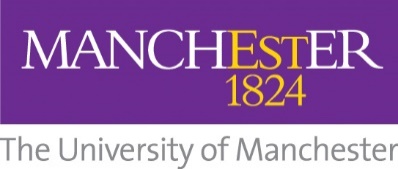 COMMITTEE DATEMatters arising-report on action consequent upon previous decisions of the COMMITTEEMeetingMinuteDecisionAction1.234567891011111213